ΘΕΜΑ: «ΠΡΟΣΚΛΗΣΗ ΕΚΔΗΛΩΣΗΣ ΕΝΔΙΑΦΕΡΟΝΤΟΣ ΓΙΑ ΠΡΑΓΜΑΤΟΠΟΙΗΣΗ ΕΚΔΡΟΜΗΣ»ΣΧΕΤ:33120/ΓΔ4/28-02-2017 Υ.Α (ΦΕΚ 681/τ. Β΄/06-03-2017)Το σχολείο μας προτίθεται να πραγματοποιήσει μία 2ήμερη εκδρομή στην  Θεσσαλονίκη (ημερομηνία αναχώρησης: 08/ 04 / 2022 - ημερομηνία επιστροφής: 09/ 04 / 2022). Θα συμμετάσχουν 44 μαθητές και  3  συνοδοί καθηγητές. Προκειμένου και σύμφωνα με την κείμενη νομοθεσία να επιλεγεί το ταξιδιωτικό γραφείο που θα οργανώσει την παραπάνω εκπαιδευτική εκδρομή των μαθητών της Α’ Τάξης, παρακαλούμε να μας αποστείλετε - σε περίπτωση που ενδιαφέρεστε – μέχρι  την Τρίτη 22 / 03 / 2022 και ώρα 10:00 στο σχολείο (ταχυδρομικώς ή με οποιοδήποτε άλλο τρόπο) κλειστή προσφορά. Εκπρόθεσμες προσφορές δεν θα  ληφθούν υπόψη. Με την προσφορά θα πρέπει να υπάρχει  και υπεύθυνη δήλωση ότι το πρακτορείο διαθέτει ειδικό σήμα λειτουργίας, το οποίο βρίσκεται σε ισχύ. Επιθυμούμε:Τα ξενοδοχεία τα οποία θα προταθούν, ένα ή περισσότερα, να αναφέρονται ονομαστικά και να βρίσκονται στο κέντρο της πόλης.Όλα τα δωμάτια να βρίσκονται συγκεντρωμένα στο ίδιο κτίριο σε ένα ή το πολύ δύο ορόφους και να προσδιορίζεται η κατηγορία του καταλύματος.Τα  δωμάτια  των  συνοδών  καθηγητών  να  είναι  μονόκλινα.Στη διαμονή να συμπεριλαμβάνεται πρωινό.Τo λεωφορείο να είναι στη διάθεσή μας για την πραγματοποίηση των μετακινήσεων καθ’ όλη τη διάρκεια της διήμερης εκδρομής.Ασφάλεια αστικής ευθύνης.Στο πρόγραμμα  να περιλαμβάνονται οπωσδήποτε οι παρακάτω τόποι των επισκέψεων:ΝόησιςΚάστρα – ιστορικό κέντρο ΘεσσαλονίκηςΣημειώνουμε ότι :Οι προσφορές θα ανοιχτούν όπως προβλέπει ο νόμος την ίδια μέρα ενώπιον επιτροπής καθηγητών, αντιπροσώπων των μαθητών και του Συλλόγου Γονέων και Κηδεμόνων.Θα πρέπει να αναφέρεται η τελική συνολική τιμή της εκδρομής και η επιβάρυνση ανά μαθητή.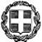 ΕΛΛΗΝΙΚΗ ΔΗΜΟΚΡΑΤΙΑΥΠΟΥΡΓΕΙΟ  ΠΑΙΔΕΙΑΣ KAI ΘΡΗΣΚΕΥΜΑΤΩΝ ----ΠΕΡΙΦΕΡΕΙΑΚΗ Δ/ΝΣΗ Π. & Δ. ΕΚΠ/ΣΗΣ ΗΠΕΙΡΟΥ----Δ/ΝΣΗ ΔΕΥΤΕΡΟΒΑΘΜΙΑΣ ΕΚΠΑΙΔΕΥΣΗΣ  Ν. ΑΡΤΑΣ--------Ταχ. Δ/νση: 3/40 Σύνταγμα ΕυζώνωνΤ.Κ. – Πόλη: 47100–  ΆρταΙστοσελίδα: 4lyk-artas.art.sch.grEmail: mail@4lyk-artas.art.sch.grΠληροφορίες:Τσιφετάκη ΕλπίδαΤηλέφωνο: 2681028203FAX: 2681028203Άρτα,  15–03– 2022                    Αρ. Πρωτ.: 48ΕΛΛΗΝΙΚΗ ΔΗΜΟΚΡΑΤΙΑΥΠΟΥΡΓΕΙΟ  ΠΑΙΔΕΙΑΣ KAI ΘΡΗΣΚΕΥΜΑΤΩΝ ----ΠΕΡΙΦΕΡΕΙΑΚΗ Δ/ΝΣΗ Π. & Δ. ΕΚΠ/ΣΗΣ ΗΠΕΙΡΟΥ----Δ/ΝΣΗ ΔΕΥΤΕΡΟΒΑΘΜΙΑΣ ΕΚΠΑΙΔΕΥΣΗΣ  Ν. ΑΡΤΑΣ--------Ταχ. Δ/νση: 3/40 Σύνταγμα ΕυζώνωνΤ.Κ. – Πόλη: 47100–  ΆρταΙστοσελίδα: 4lyk-artas.art.sch.grEmail: mail@4lyk-artas.art.sch.grΠληροφορίες:Τσιφετάκη ΕλπίδαΤηλέφωνο: 2681028203FAX: 2681028203ΕΛΛΗΝΙΚΗ ΔΗΜΟΚΡΑΤΙΑΥΠΟΥΡΓΕΙΟ  ΠΑΙΔΕΙΑΣ KAI ΘΡΗΣΚΕΥΜΑΤΩΝ ----ΠΕΡΙΦΕΡΕΙΑΚΗ Δ/ΝΣΗ Π. & Δ. ΕΚΠ/ΣΗΣ ΗΠΕΙΡΟΥ----Δ/ΝΣΗ ΔΕΥΤΕΡΟΒΑΘΜΙΑΣ ΕΚΠΑΙΔΕΥΣΗΣ  Ν. ΑΡΤΑΣ--------Ταχ. Δ/νση: 3/40 Σύνταγμα ΕυζώνωνΤ.Κ. – Πόλη: 47100–  ΆρταΙστοσελίδα: 4lyk-artas.art.sch.grEmail: mail@4lyk-artas.art.sch.grΠληροφορίες:Τσιφετάκη ΕλπίδαΤηλέφωνο: 2681028203FAX: 2681028203ΠΡΟΣΤΑΞΙΔΙΩΤΙΚΑ ΓΡΑΦΕΙΑΗ Διευθύντρια Τσιφετάκη Ελπίδα